Схема проезда 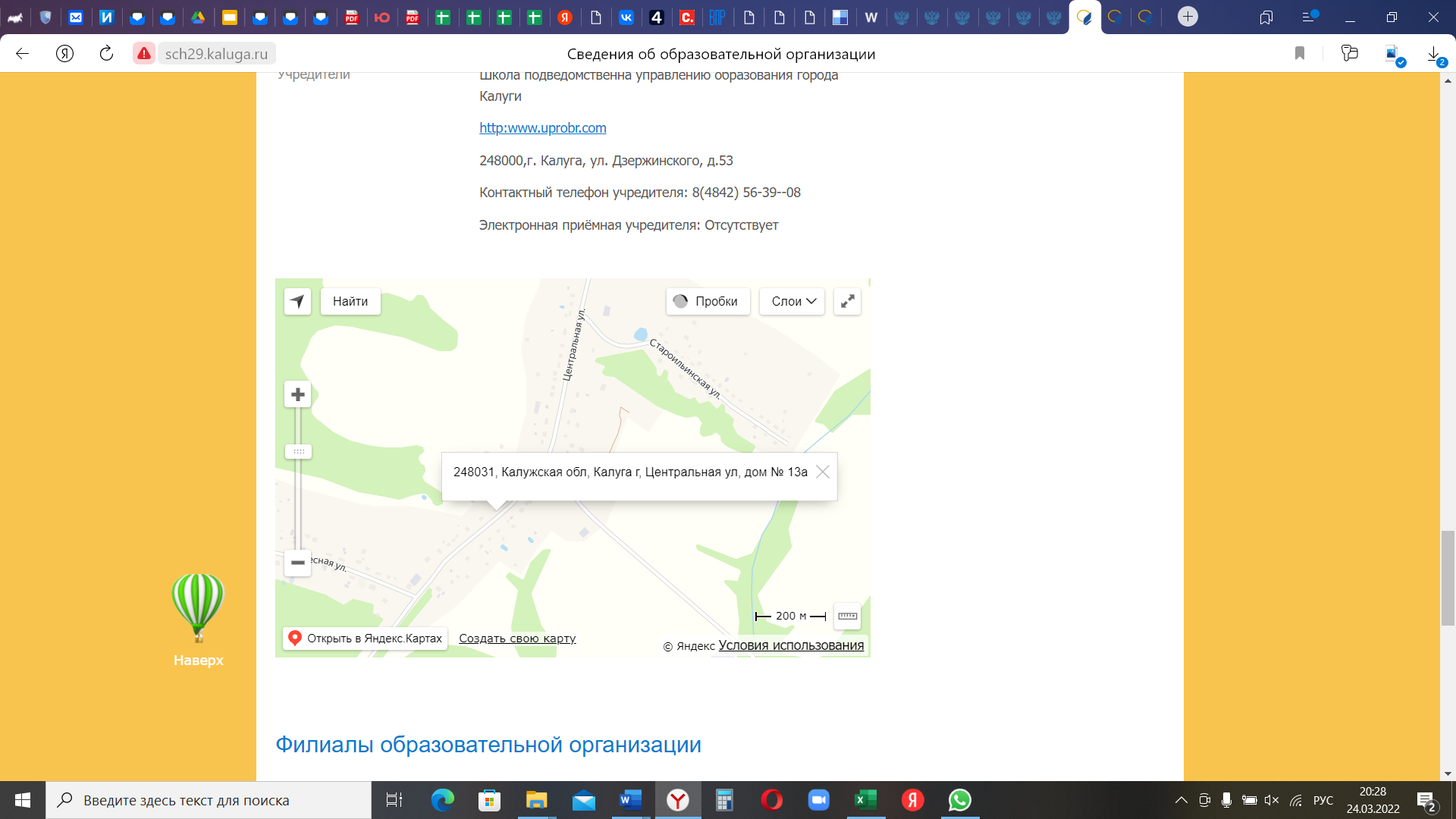 